від  29 квітня 2021  рокуПро внесення змін та затвердження Статуту Баранівського комунального підприємства «Полісся-Фарм» в новій редакціїКеруючись ст. ст. 43, 60, п. 6-2 Розділу 5 «Прикінцеві і перехідні положення» Закону України “Про місцеве самоврядування в Україні”, враховуючи рішення Баранівської районної ради №591  від 19.06.2020 р.,  рекомендацій постійної комісії з питань бюджету, соціально-економічного розвитку, комунальної власності, транспорту та зв’язку, районна радаВИРІШИЛА:Змінити засновника Баранівського комунального підприємства «Полісся-Фарм» (код ЄДРПОУ 32476811) шляхом виключення із складу засновників Баранівської районної ради (ЄДРПОУ – 13577008) та включення правонаступника до складу засновника Новоград-Волинської районної ради (ЄДРПОУ – 13577126). Затвердити Статут Баранівського комунального підприємства «Полісся-Фарм» в новій редакції  (додається).Затвердити акт приймання-передавання майна до статутного капіталу(додається). Голова  районної ради                                     А.Л.Загривий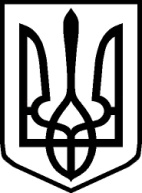 УКРАЇНАУКРАЇНАНОВОГРАД-ВОЛИНСЬКА РАЙОННА РАДАНОВОГРАД-ВОЛИНСЬКА РАЙОННА РАДАЖИТОМИРСЬКОЇ ОБЛАСТІЖИТОМИРСЬКОЇ ОБЛАСТІР І Ш Е Н Н ЯР І Ш Е Н Н ЯП’ята сесія                         VІІІ  скликання